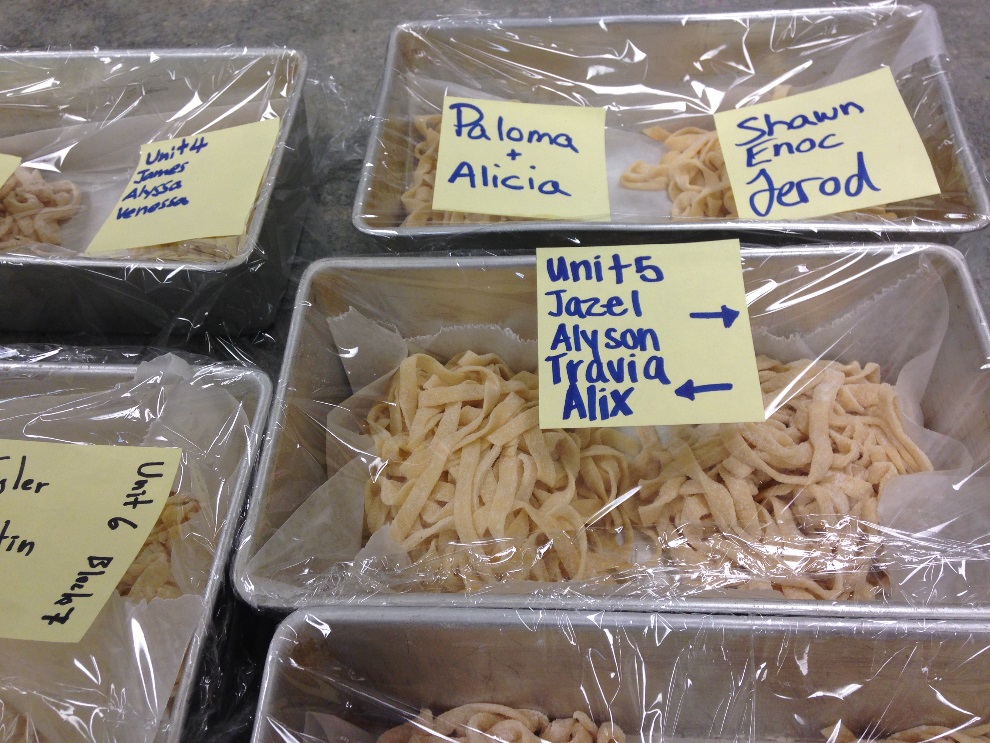 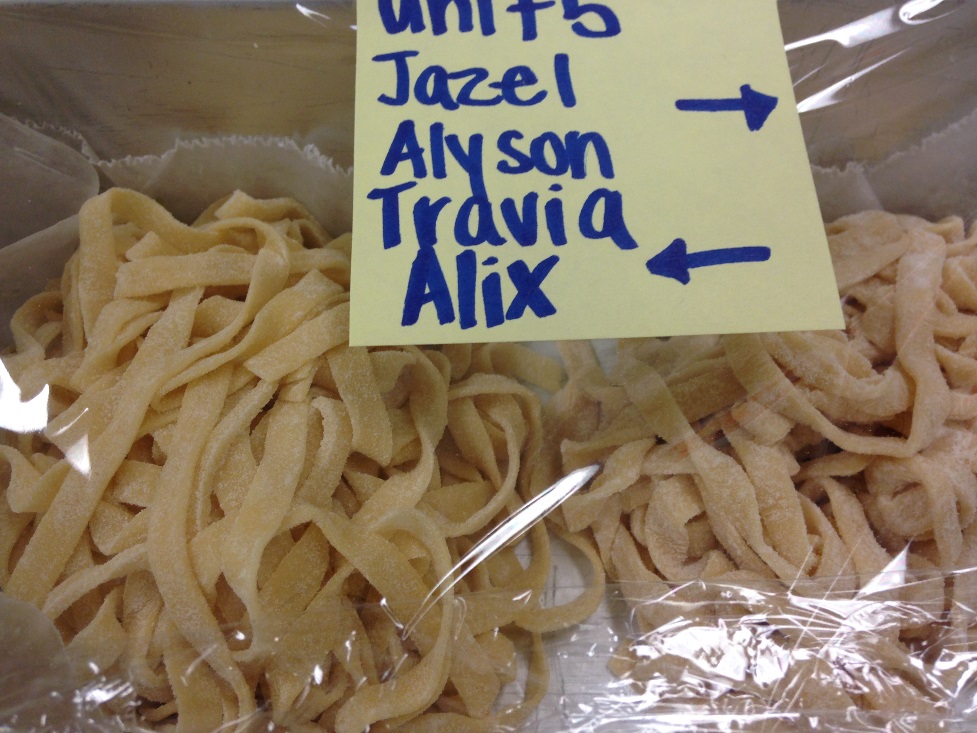 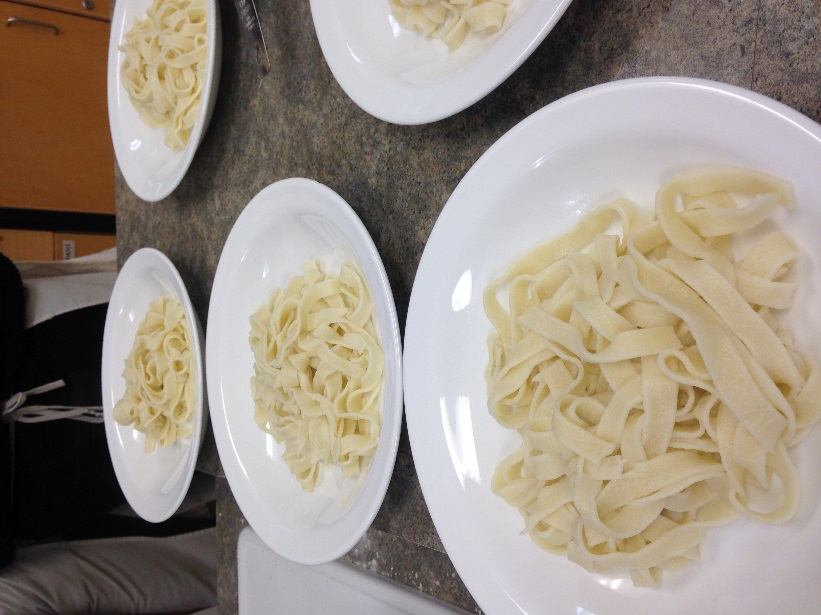 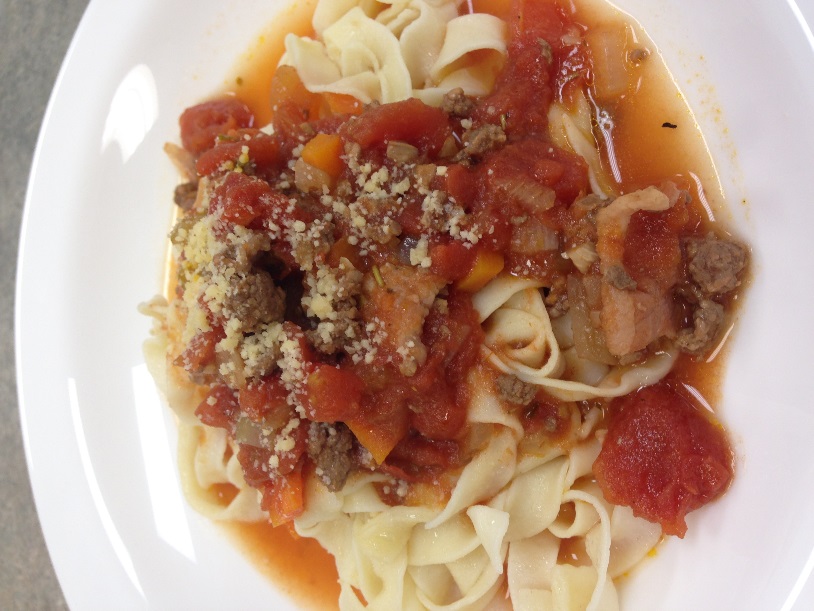 Fresh Pasta and Bolognase SauceGr. 10/11/12 Food& Nutrition Class